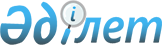 Сербия Республикасынан шығарылатын және Еуразиялық экономикалық одаққа мүше мемлекеттердің аумақтарына әкелінетін тауарлардың жекелеген түрлеріне қатысты тарифтік квоталардың 2023 жылға арналған көлемдерін белгілеу туралыЕуразиялық экономикалық комиссия Алқасының 2022 жылғы 16 тамыздағы № 117 шешімі
      2019 жылғы 25 қазандағы Бір тараптан Еуразиялық экономикалық одақ пен оған мүше мемлекеттер және екінші тараптан Сербия Республикасы арасындағы еркін сауда туралы келісімнің (бұдан әрі – Келісім) 4-бабына, Келісімге № 2 қосымшаға, 2014 жылғы 29 мамырдағы Еуразиялық экономикалық одақ туралы шарттың 35 және 45-баптарына сәйкес Еуразиялық экономикалық комиссия Алқасы шешті:
      1. Келісімге сәйкес Сербия Республикасынан шығарылатын және Еуразиялық экономикалық одаққа мүше мемлекеттердің (бұдан әрі – мүше мемлекеттер) аумақтарына әкелінетін тауарлардың жекелеген түрлеріне қатысты тарифтік квоталардың (бұдан әрі тиісінше – тарифтік квоталар, тауарлар) 2023 жылға арналған көлемдері №1 қосымшаға сәйкес белгіленсін.
      2. Мыналар:
      мүше мемлекеттің уәкілетті органы берген лицензия болған кезде және Келісімде белгіленген еркін сауда режимін ұсыну шарттары сақталған кезде осы Шешімге № 1 қосымшада көрсетілген тарифтік квоталар көлемдері шеңберінде әкелінетін тауарларға қатысты кедендік құнның 0 пайызы мөлшерінде кедендік әкелу бажының мөлшерлемесі қолданылады; 
      тарифтік квоталар осы Шешімге № 1 қосымшада көрсетілген, ішкі тұтыну үшін шығарудың кедендік рәсімімен орналастырылатын тауарларға қатысты қолданылады;
      тауарларды осы Шешімге № 1 қосымшада көрсетілген тарифтік квоталар көлемдерінен асатын мөлшерде әкелу кезінде және (немесе) Келісімде белгіленген еркін сауда режимін ұсыну шарттары сақталмаған кезде Еуразиялық экономикалық одақтың Бірыңғай кедендік тарифінің кедендік әкелу баждарының мөлшерлемелері қолданылады деп белгіленсін.
      3. Мүше мемлекеттер:
      осы Шешімге №1 қосымшада көрсетілген тарифтік квоталар көлемдерін сыртқы сауда қызметіне қатысушылар арасында өз заңнамасына сәйкес бөлуді жүзеге асырсын;
      осы Шешімге №1 қосымшада көрсетілген тауарлардың импортына лицензия беруді жүзеге асыруды атқарушы биліктің уәкілетті органдарына тапсырсын; 
      кеден органдарына тоқсан сайын, есепті тоқсаннан кейінгі айдың 10-шы күнінен кешіктірмей осы Шешімге №1 қосымшада көрсетілген тауарларды өз мемлекетінің аумағына әкелу көлемдері туралы ақпаратты № 2 қосымшаға сәйкес нысан бойынша Еуразиялық экономикалық комиссияға беруді тапсырсын.
      4. Осы Шешім ресми жарияланған күнінен бастап күнтізбелік 30 күн өткен соң күшіне енеді. 2019 жылғы 25 қазандағы Бір тараптан Еуразиялық экономикалық одақ пен оған мүше мемлекеттер және екінші тараптан Сербия Республикасы арасындағы еркін сауда туралы келісімге сәйкес Сербия Республикасынан шығарылатын және Еуразиялық экономикалық одаққа мүше мемлекеттердің аумақтарына әкелінетін тауарлардың жекелеген түрлеріне қатысты тарифтік квоталардың 2023 жылға арналған КӨЛЕМДЕРІ
      __________________
      * 2019 жылғы 25 қазандағы Бір жағынан Еуразиялық экономикалық одақ пен оған мүше мемлекеттер және екінші тараптан Сербия Республикасы арасындағы еркін сауда аймағы туралы келісімге сәйкес тарифтік квота.
      ** Тарифтік квотаның бөлінетін көлемі.
      (нысан) 2019 жылғы 25 қазандағы Бір тараптан Еуразиялық экономикалық одақ пен оған мүше мемлекеттер және екінші тараптан Сербия Республикасы арасындағы еркін сауда туралы келісімге сәйкес оларға қатысты тарифтік квоталар қолданылатын, Сербия Республикасынан шығарылатын тауарлардың жекелеген түрлерін Еуразиялық экономикалық одаққа мүше мемлекеттердің аумақтарына әкелу көлемдері туралы АҚПАРАТ
      _____ ж.___ тоқсан үшін
					© 2012. Қазақстан Республикасы Әділет министрлігінің «Қазақстан Республикасының Заңнама және құқықтық ақпарат институты» ШЖҚ РМК
				
      Еуразиялық экономикалық комиссия Алқасының Төрағасы 

М. Мясникович
Еуразиялық экономикалық 
комиссия Алқасының 
2022 жылғы 16 тамыздағы 
№ 117 шешіміне 
№ 1 ҚОСЫМША
Тауардың атауы
ЕАЭО СЭҚ ТН коды
Өлшем бірлік 
Тарифтік квота көлемі 
Тарифтік квота көлемі 
Тарифтік квота көлемі 
Тарифтік квота көлемі 
Тарифтік квота көлемі 
Тарифтік квота көлемі 
Тауардың атауы
ЕАЭО СЭҚ ТН коды
Өлшем бірлік 
    барлығы
Армения Республикасы
Беларусь Республикасы
Қазақстан Республикасы 
Қырғыз Республикасы
Ресей Федерациясы
Оларды Еуразиялық экономикалық одақтың кедендік аумағына әкелу тауардың шығу тегі туралы сертификаттың 8-бағанында "Glarus cheese with herbs" немесе "Buttercase cheese" не "Cheese made of goat’s or sheep’s milk" белгісі болған кезде кедендік әкелу баждарын төлеуден босату түріндегі тарифтік преференцияны қолдана отырып жүзеге асырылатын, Сербия Республикасынан шыққан және ЕАЭО СЭҚ ТН 0406 90 690 0, 0406 90 740 0, 0406 90 860 0, 0406 90 890 0, 0406 90 920 0, 0406 90 930 0, 0406 90 990 1 және 0406 90 990 9 кодтарымен сыныпталатын, шөптер қосып жасалған Гларский ірімшігін, Буттерказе ірімшігін және қой немесе ешкі сүтінен жасалған ірімшікті қоспағанда, өзге де ірімшіктер
0406 90 690 00406 90 740 00406 90 860 00406 90 890 00406 90 920 00406 90 930 00406 90 990 10406 90 990 9
тонна 
400
2,07
20,04
121,4
2,96
253,53
Жүзім шарабын дистилляциялау немесе жүзімді сығу нәтижесінде алынған спирттік тұнба, өзгелері
2208 20 290 0 2208 20 890 0
л 100% спирт 
35 000
4 727
3 810
3 275
498
22 690
Құрамында темекі бар сигареттер
2402 20 100 02402 20 900 0
1 000 дана 
2 000 000*
2 000 000*
2 000 000*
2 000 000*
2 000 000*
2 000 000*
Құрамында темекі бар сигареттер
2402 20 100 02402 20 900 0
1 000 дана 
159 149**
39 539
21 993
966
696
95 955Еуразиялық экономикалық 
комиссия Алқасының 
2022 жылғы 16 тамыздағы
№ 117 шешіміне 
№ 2 ҚОСЫМША
Тауардың атауы
ЕАЭО СЭҚ ТН коды
Данные за квартал (по айам)
Данные за квартал (по айам)
Данные за квартал (по айам)
Данные за квартал (по айам)
Тауардың атауы
ЕАЭО СЭҚ ТН коды
Өлшем бірлік
саны
құны (АҚШ долларында)
Оларды Еуразиялық экономикалық одақтың кедендік аумағына әкелу тауардың шығу тегі туралы сертификаттың 8-бағанында "Glarus cheese with herbs" немесе "Buttercase cheese" не "Cheese made of goat’s or sheep’s milk" белгісі болған кезде кедендік әкелу баждарын төлеуден босату түріндегі тарифтік преференцияны қолдана отырып жүзеге асырылатын, Сербия Республикасынан шыққан және ЕАЭО СЭҚ ТН 0406 90 690 0, 0406 90 740 0, 0406 90 860 0, 0406 90 890 0, 0406 90 920 0, 0406 90 930 0, 0406 90 990 1 және 0406 90 990 9 кодтарымен сыныпталатын, шөптер қосып жасалған Гларский ірімшігін, Буттерказе ірімшігін және қой немесе ешкі сүтінен жасалған ірімшікті қоспағанда, өзге де ірімшіктер
0406 90 690 0
0406 90 740 0
0406 90 860 0
0406 90 890 0
0406 90 920 0
0406 90 930 0
0406 90 990 1
0406 90 990 9
I ай
тонна
Оларды Еуразиялық экономикалық одақтың кедендік аумағына әкелу тауардың шығу тегі туралы сертификаттың 8-бағанында "Glarus cheese with herbs" немесе "Buttercase cheese" не "Cheese made of goat’s or sheep’s milk" белгісі болған кезде кедендік әкелу баждарын төлеуден босату түріндегі тарифтік преференцияны қолдана отырып жүзеге асырылатын, Сербия Республикасынан шыққан және ЕАЭО СЭҚ ТН 0406 90 690 0, 0406 90 740 0, 0406 90 860 0, 0406 90 890 0, 0406 90 920 0, 0406 90 930 0, 0406 90 990 1 және 0406 90 990 9 кодтарымен сыныпталатын, шөптер қосып жасалған Гларский ірімшігін, Буттерказе ірімшігін және қой немесе ешкі сүтінен жасалған ірімшікті қоспағанда, өзге де ірімшіктер
0406 90 690 0
0406 90 740 0
0406 90 860 0
0406 90 890 0
0406 90 920 0
0406 90 930 0
0406 90 990 1
0406 90 990 9
II ай
тонна
Оларды Еуразиялық экономикалық одақтың кедендік аумағына әкелу тауардың шығу тегі туралы сертификаттың 8-бағанында "Glarus cheese with herbs" немесе "Buttercase cheese" не "Cheese made of goat’s or sheep’s milk" белгісі болған кезде кедендік әкелу баждарын төлеуден босату түріндегі тарифтік преференцияны қолдана отырып жүзеге асырылатын, Сербия Республикасынан шыққан және ЕАЭО СЭҚ ТН 0406 90 690 0, 0406 90 740 0, 0406 90 860 0, 0406 90 890 0, 0406 90 920 0, 0406 90 930 0, 0406 90 990 1 және 0406 90 990 9 кодтарымен сыныпталатын, шөптер қосып жасалған Гларский ірімшігін, Буттерказе ірімшігін және қой немесе ешкі сүтінен жасалған ірімшікті қоспағанда, өзге де ірімшіктер
0406 90 690 0
0406 90 740 0
0406 90 860 0
0406 90 890 0
0406 90 920 0
0406 90 930 0
0406 90 990 1
0406 90 990 9
III ай
тонна
Оларды Еуразиялық экономикалық одақтың кедендік аумағына әкелу тауардың шығу тегі туралы сертификаттың 8-бағанында "Glarus cheese with herbs" немесе "Buttercase cheese" не "Cheese made of goat’s or sheep’s milk" белгісі болған кезде кедендік әкелу баждарын төлеуден босату түріндегі тарифтік преференцияны қолдана отырып жүзеге асырылатын, Сербия Республикасынан шыққан және ЕАЭО СЭҚ ТН 0406 90 690 0, 0406 90 740 0, 0406 90 860 0, 0406 90 890 0, 0406 90 920 0, 0406 90 930 0, 0406 90 990 1 және 0406 90 990 9 кодтарымен сыныпталатын, шөптер қосып жасалған Гларский ірімшігін, Буттерказе ірімшігін және қой немесе ешкі сүтінен жасалған ірімшікті қоспағанда, өзге де ірімшіктер
0406 90 690 0
0406 90 740 0
0406 90 860 0
0406 90 890 0
0406 90 920 0
0406 90 930 0
0406 90 990 1
0406 90 990 9
тоқсан жиыны
тонна
Жүзім шарабын дистилляциялау немесе жүзімді сығу нәтижесінде алынған спирттік тұнба, өзгелері
2208 20 290 0
2208 20 890 0
I ай
л 100% спирт
Жүзім шарабын дистилляциялау немесе жүзімді сығу нәтижесінде алынған спирттік тұнба, өзгелері
2208 20 290 0
2208 20 890 0
II ай
л 100% спирт
Жүзім шарабын дистилляциялау немесе жүзімді сығу нәтижесінде алынған спирттік тұнба, өзгелері
2208 20 290 0
2208 20 890 0
III ай
л 100% спирт
Жүзім шарабын дистилляциялау немесе жүзімді сығу нәтижесінде алынған спирттік тұнба, өзгелері
2208 20 290 0
2208 20 890 0
тоқсан жиыны
л 100% спирт
Құрамында темекі бар сигареттер
2402 20 100 0
2402 20 900 0
I ай
1 000 дана
Құрамында темекі бар сигареттер
2402 20 100 0
2402 20 900 0
II ай
1 000 дана
Құрамында темекі бар сигареттер
2402 20 100 0
2402 20 900 0
III ай
1 000 дана
Құрамында темекі бар сигареттер
2402 20 100 0
2402 20 900 0
тоқсан жиыны
1 000 дана